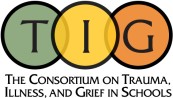 Wellness Tips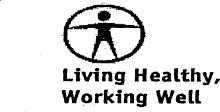 Developmental Ages and Possible Reactions to DeathAGETHINKFEELDo3-5 years (preschool)Death is temporary and reversibleFinality of death is not evidentDeath mixed up with trips, sleepMay wonder what deceased is doingSadAnxiousWithdrawn	Confused about changesAngryScared	Cranky (feelings are acted out inplay)CryFightAre interested in dead thingsAct as if death never happened6-9 yearsAbout the finality of deathAbout biological process of deathDeath is related to mutilationA spirit gets you when you dieAbout who will care for them if a parent diesTheir actions and words caused the deathSadAnxiousWithdrawnConfused about changesAngryScaredCranky (feelings are acted out inplay)Behave aggressivelyBehave withdrawnExperience nightmaresAct as if death never happenedLack concentrationHave a decline in grades9-12 yearsAbout and understand the finality of deathDeath is hard to talk aboutThat death may happen again, and feel anxiousAbout death with jocularityAbout what will happen if their parent(s) dieTheir actions and words caused the deathVulnerableAnxiousScaredLonelyConfusedAngrySadAbandonedGuiltyFearfulWorriedIsolatedBehave aggressivelyBehave withdrawnTalk about the Physical aspects of deathAct like it never happened, not show feelingsExperience NightmaresLack concentrationHave a decline in grades12 years and up (teenagers)About and understand the finality of deathIf they show their feelings they will be weakThey need to be in control of their feelingsAbout death with jocularityOnly about life before and after deathTheir actions and words caused the deathVulnerableAnxiousScaredLonelyConfusedAngrySadAbandonedGuiltyFearfulWorriedIsolatedBehave ImpulsivelyArgue, scream, fightAllow themselves to be in dangerous situationsGrieve for what might have beenExperience NightmaresAct like it never happenedLack concentrationHave a decline in gradesReproduced with special permission from Thanatos Magazine, Fall 1995. Sudden Death: Crisis in the School, by Louise M. Aldrich, WMS, LCSW.This wellness tip may be freely distributed; it may not be distributed for a fee or costReproduced with special permission from Thanatos Magazine, Fall 1995. Sudden Death: Crisis in the School, by Louise M. Aldrich, WMS, LCSW.This wellness tip may be freely distributed; it may not be distributed for a fee or costReproduced with special permission from Thanatos Magazine, Fall 1995. Sudden Death: Crisis in the School, by Louise M. Aldrich, WMS, LCSW.This wellness tip may be freely distributed; it may not be distributed for a fee or costReproduced with special permission from Thanatos Magazine, Fall 1995. Sudden Death: Crisis in the School, by Louise M. Aldrich, WMS, LCSW.This wellness tip may be freely distributed; it may not be distributed for a fee or cost